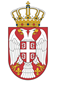 REPUBLIKA SRBIJA NARODNA SKUPŠTINAOdbor za spoljne poslove06 Broj: 06-2/267-1924. oktobar 2019. godineB e o g r a dNa osnovu člana 70. stav 1. alineja prva Poslovnika Narodne skupštineS A Z I V A M                                        84. SEDNICU ODBORA ZA SPOLjNE POSLOVEZA  PONEDELjAK, 28.  OKTOBAR 2019. GODINE,SA POČETKOM U 12,00 ČASOVA	Za ovu sednicu predlažem sledećiD n e v n i   r e dIzveštaj o radu Ministarstva spoljnih poslova Republike Srbije za period od 1. februara do 20. oktobra 2019. Inicijative za posete Poziv za učešće u studijskoj poseti Narodnoj Republici Kini od 1. do 10. novembra 2019. godine, Peking i Tijandžin.  Poziv za učešće na Devetom zasedanju predsednika parlamenata zemalja Jugoistočne Evrope, Budimpešta, Mađarska, 4. novembar 2019. godine;Poziv za učešće na Godišnjem sastanku predstavnika skupštinskih odbora za odbranu i bezbednost JIE, Tirana, Albanija, 5. i 6. novembra 2019. godine;  Poziv za učešće na Konferenciji „Bezbednost i tehnologije sa aspekta ljudskih prava“, Beč, Austrija, 8. novembar 2019. godine; Poziv za učešće na 62. Plenarnom sastanku Konferencije odbora za evropske poslove parlamenata država članica EU (KOSAK), Helsinki, Finska, od 1. do 3. decembra 2019. godine. Poziv za učešće na parlamentarnom sastanku u okviru 25. zasedanja Konferencije strana ugovornica Okvirne konvencije Ujedinjenih nacija o klimatskim promenama (COP 25), Santjago Čile, Republika Čile, 2. decembar 2019. godine.  Poziv za učešće na Forumu o upravljanju internetom, od 25. do 29. novembra 2019. godine u Berlinu, SR Nemačka.Inicijativa za upućivanje poziva Poslaničkoj grupi prijateljstva sa Srbijom u Parlamentu Kipra za posetu RS, decembar 2019. godine.  Izveštaji o realizovanim posetama Izveštaj o učešću delegacije Narodne skupštine na Interparlamentarnoj konferenciji o stabilnosti, ekonomskoj koordinaciji i upravljanju u Evropskoj uniji, koja je održana 30. septembra i 1. oktobra 2019. godine u Helsinkiju, Finska. Poslaničke grupe prijateljstva Formiranje PGP sa Namibijom Promena u sastavu PGP sa GvatemalomRazno Sednica će se održati u Domu Narodne skupštine, Trg Nikole Pašića 13, sala II.     PREDSEDNIK ODBORAProf. dr Žarko Obradović, s.r.